5 февраля в рамках месячника оборонно-массовых мероприятий, с целью воспитания у дошкольников любви к своей Родине, стремления стать ее достойными защитниками, в ДОО прошла спортивная эстафета «А ну-ка, мальчики».  Приняли участие команды воспитанников старших групп. В конкурсных испытаниях мальчишки продемонстрировали свою эрудицию, находчивость, физические качества. Название, девиз и эмблемы команд были подготовлены ребятами заранее.  Ребята показали себя настоящими мужчинами! Молодцы, так держать! 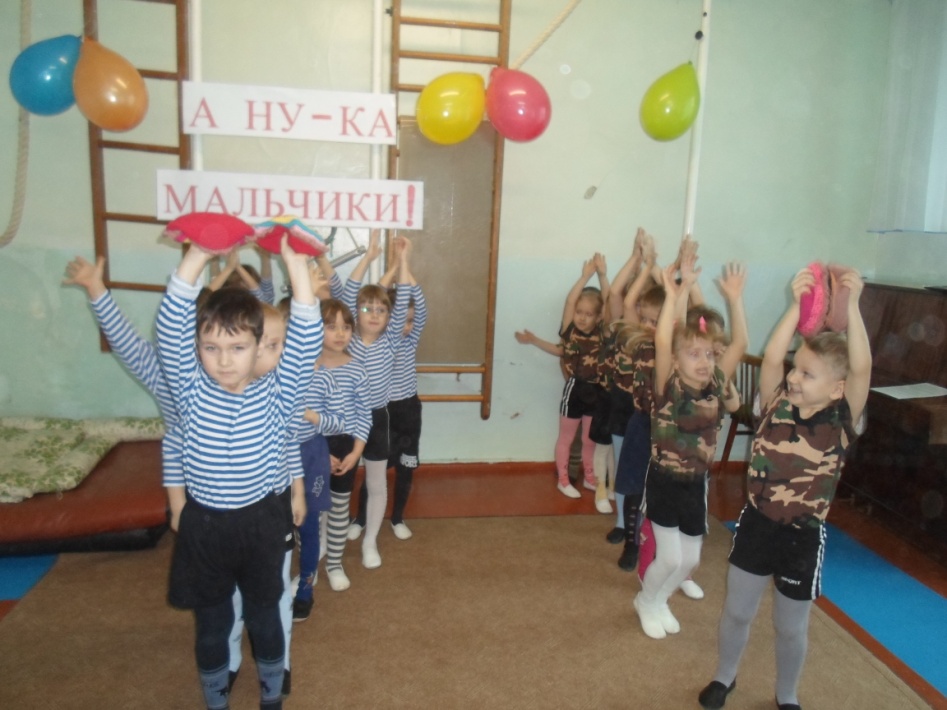         Каждое новое поколение рисует войну, после которой обязательно царит на Земле мир, изображает подвиги своих отцов и прадедов. Дошкольники МБДОУ д/с №21 также выразили в художественных образах свои впечатления, знания, умения на белых листах бумаги, оформив выставку рисунков «Нам нужен мир!» 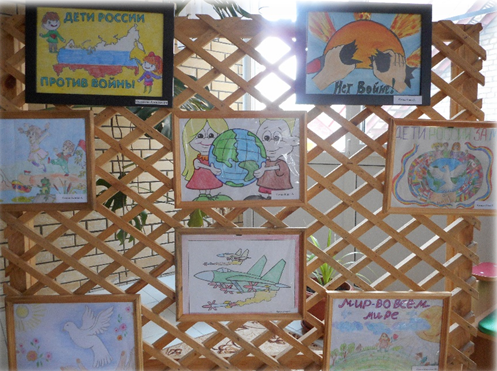          Главное, чтобы война, оставалась на рисунках и картинах, никогда не повторилась в реальности.Хотим, чтоб дети рисовали мир на всей земле,Чтобы светило солнце в их альбоме и тетради.А танки, пушки, бомбы, самолетыМальчишки видели лишь только на параде!                                                                       Н. Я. Степанова.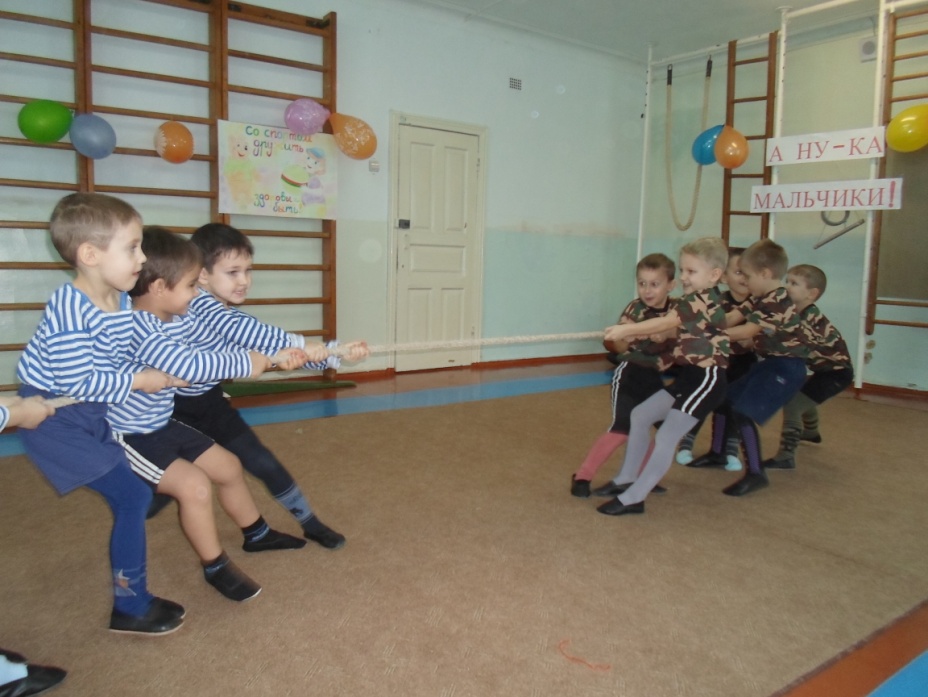 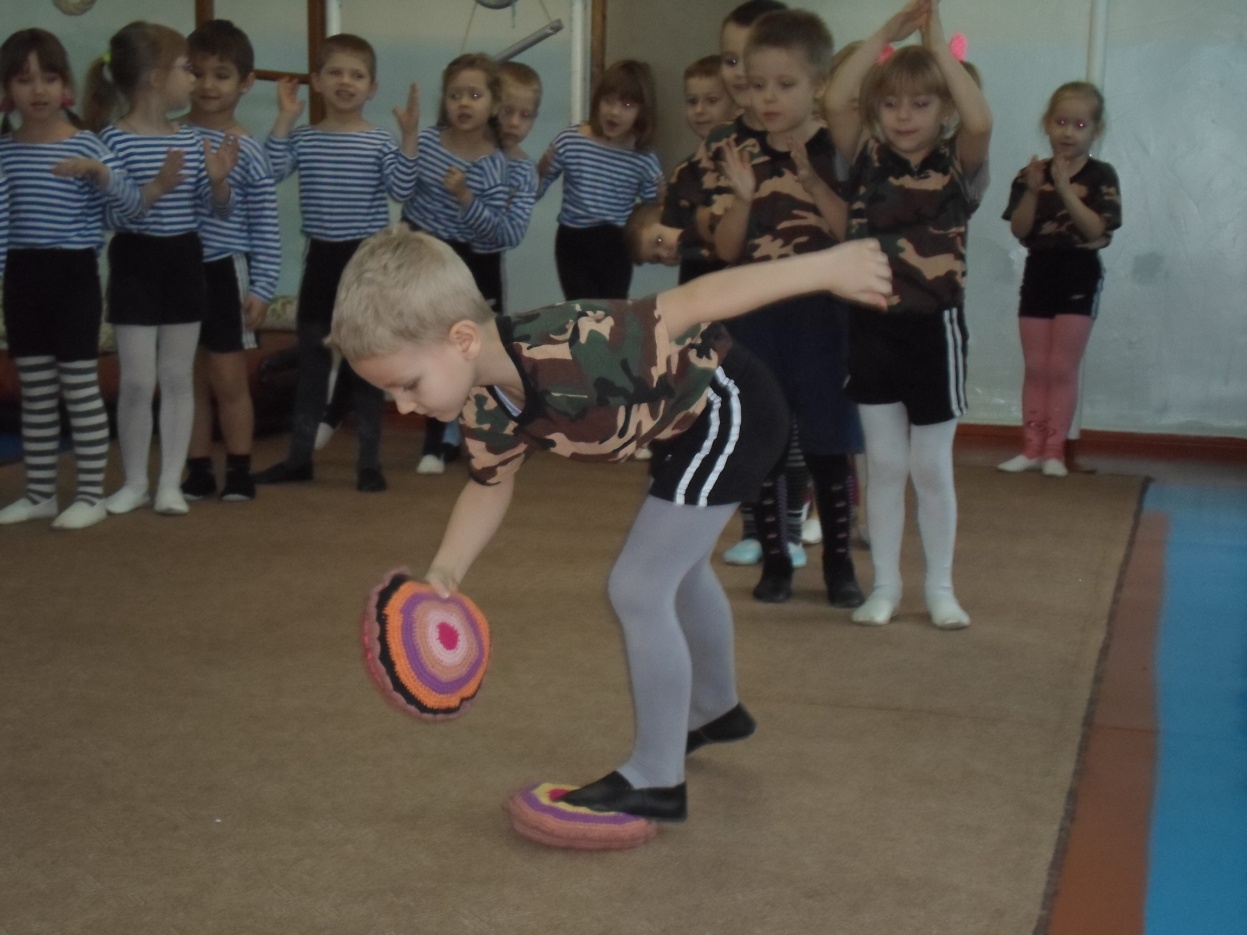 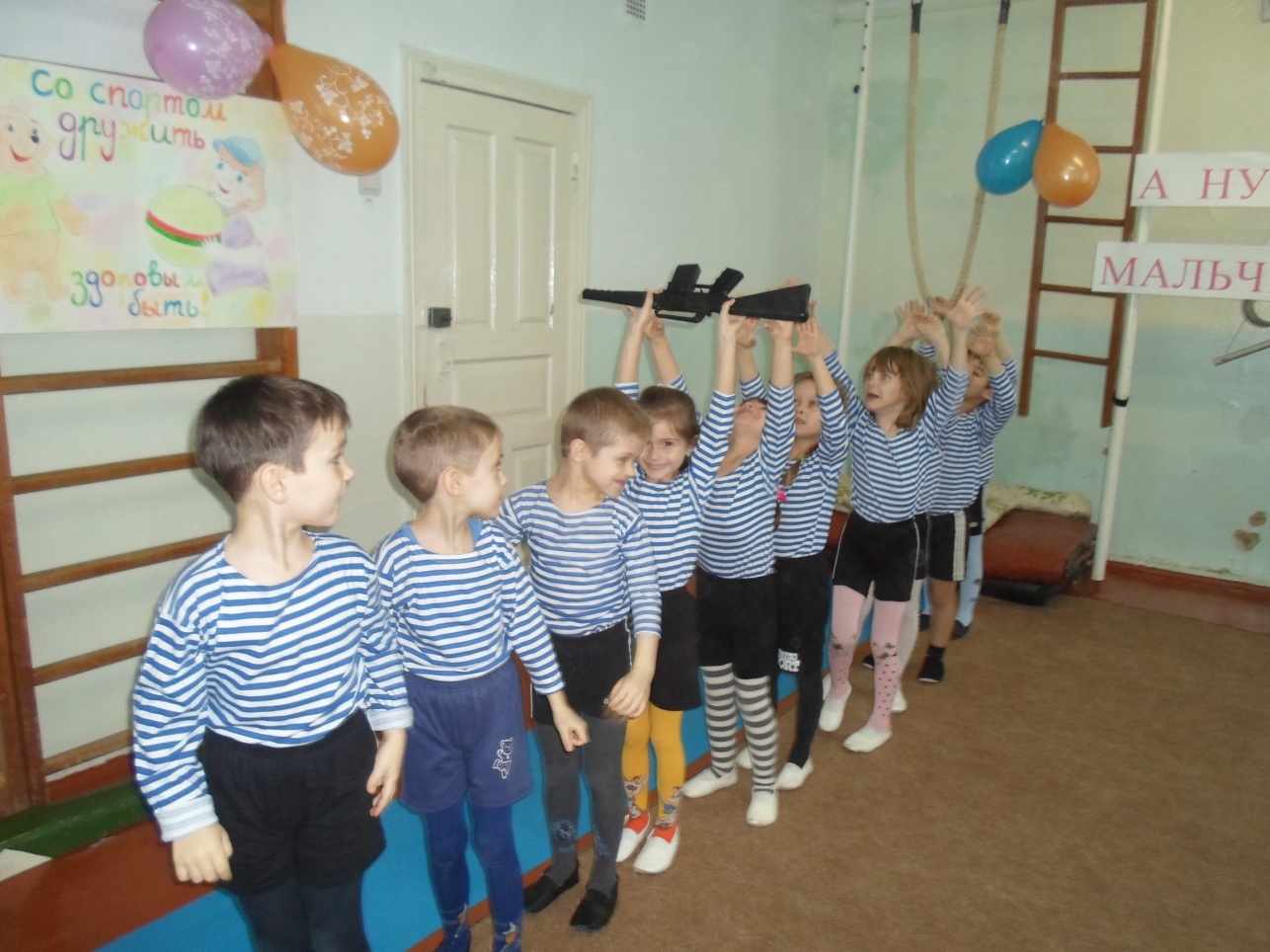 